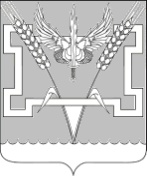 АДМИНИСТРАЦИЯ КОНСТАНТИНОВСКОГО СЕЛЬСКОГО ПОСЕЛЕНИЯ КУРГАНИНСКОГО РАЙОНА  ПОСТАНОВЛЕНИЕ            от _______________							 №__________ст. КонстантиновскаяО внесении изменений в постановление администрации Константиновского сельского поселения Курганинского района                   от 10 апреля 2020 г. №73 «Об утверждении ведомственной целевой программы Константиновского сельского поселения Курганинского района «Благоустройство сельских территорий» на 2021-2023 годыВ соответствии со статьями 7, 14 Федерального Закона от 6 октября                 2003 г. № 131-ФЗ «Об общих принципах организации местного самоуправления в Российской Федерации», со статьей 179 Бюджетного кодекса Российской Федерации, приказом Министерства сельского хозяйства и перерабатывающей промышленности Краснодарского края от 6 октября 2020 г. № 464, Уставом Константиновского сельского поселения Курганинского района                               п о с т а н о в л я ю:	1. Внести изменения в программу «Благоустройство сельских территорий» на 2021-2023 год, согласно приложения.2. Общему отделу администрации Константиновского сельского поселения (Артемова) опубликовать настоящее постановление  в периодическом печатном средстве массовой информации «Вестник органов местного самоуправления Константиновского сельского поселения Курганинского района» и разместить на официальном сайте Константиновского сельского поселения Курганинского района в сети Интернет.3. Настоящее постановление вступает в силу со дня его официального опубликования.Глава Константиновскогосельского поселения Курганинского района                                                                          П.М. Ильинов Приложениек постановлению администрации Константиновского сельского поселения Курганинского районаот ____________г.  № ___ВЕДОМСТВЕННАЯ ЦЕЛЕВАЯ ПРОГРАММА Константиновского сельского поселения Курганинского района «Благоустройство сельских территорий» государственной программы Российской Федерации «Комплексное развитие сельских территорий» на 2021-2023 годыПАСПОРТведомственной целевой программы Константиновского сельского поселения Курганинского района «Благоустройство сельских территорий» государственной программы Российской Федерации «Комплексное развитие сельских территорий» на 2021-2023 годыХарактеристика текущего состояния и прогноз развития благоустройства в Константиновского сельском поселении Курганинского районаСтаница Константиновская основана в 1847 году, явилась одной из самых первых поселений на новой Лабинской линии. На территории Константиновского сельского поселения численность проживающего населения составляет 4155 человек, из них детей и подростков от 0 до 18 лет – 688 человек.Ежегодно в  станице проводится работа по благоустройству мест массового отдыха, детских игровых комплексов, ремонту линий уличного освещения, ремонту дорог, опилке аварийных деревьев.          На благоустройство общественных территорий средств местного бюджета не хватает. В связи с этим, администрация Константиновского сельского поселения  считает необходимым реализацию муниципальной  программы Константиновского сельского поселения Курганинского района «Благоустройство сельских территорий на 2021-2023 годы».            Данная Программа является основной для реализации мероприятий по благоустройству, озеленению, улучшению санитарного состояния и архитектурно-художественного оформления Константиновского сельского поселения Курганинского района.Программно-целевой подход к решению  проблем оформления фасадов (внешнего вида) зданий (административных зданий, объектов инфраструктуры и др.), находящихся в муниципальной собственности, а также благоустройства и развития прилегающих к ним территорий необходим, так как без комплексной системы благоустройства Константиновского сельского поселения Курганинского района невозможно добиться каких-либо значимых результатов в обеспечении комфортных условий для деятельности и отдыха жителей поселения. Важна четкая согласованность действий администрации и населения, предприятий, учреждений, обеспечивающих жизнедеятельность поселения и занимающихся благоустройством.Определение перспектив благоустройства Константиновского сельского поселения Курганинского района позволит добиться эффективного сосредоточения средств на решение поставленных задач, а не расходовать средства только на текущий ремонт отдельных элементов благоустройства.          Ожидаемые результаты, которые планируется достичь в ходе реализации проекта:1.Обеспечение эстетического вида фасада социально значимого объекта – Муниципального казенного учреждения культуры «Константиновский культурно-досуговый центр» (далее МКУК «Константиновский КДЦ») и зоны отдыха прилегающей к нему;2.Обеспечение эстетического вида фасада социально значимого объекта – здание библиотеки и зоны отдыха прилегающей к нему.Цели, задачи и целевые показатели, сроки и этапы реализации ведомственной целевой программыЦелью реализации Программы является повышение качества и комфорта сельской среды на территории Константиновского сельского поселения Курганинского района.Задачей реализации Программы является реализация мероприятий по ремонту фасада социально значимого объекта МКУК «Константиновский КДЦ» и обустройству зоны отдыха, прилегающей к МКУК «Константиновский КДЦ» станицы Константиновской Курганинского района и обеспечение эстетического вида фасада социально значимого объекта – здание библиотеки и зоны отдыха прилегающей к нему.Для достижения цели и решения задачи Программы предлагается реализация мероприятий по ремонту фасада социально значимого объекта МКУК «Константиновский КДЦ» и обустройству зоны отдыха, прилегающей к МКУК «Константиновский КДЦ» станицы Константиновской Курганинского района и реализация мероприятий по ремонту фасада социально значимого объекта – здание библиотеки и обустройству зоны отдыха прилегающей к нему.Срок реализации Программы 2021-2023 годы.Целевые показатели Программы приведены в таблице № 1 к Программе.ЦЕЛИ, ЗАДАЧИ И ЦЕЛЕВЫЕ ПОКАЗАТЕЛИ ВЕДОМСТВЕННОЙ ЦЕЛЕВОЙ ПРОГРАММЫ«БЛАГОУСТРОЙСТВО СЕЛЬСКИХ ТЕРРИТОРИЙ» НА 2021-2023 ГОДЫТаблица № 1ПЕРЕЧЕНЬ ОСНОВНЫХ МЕРОПРИЯТИЙ ВЕДОМСТВЕННОЙ ЦЕЛЕВОЙ ПРОГРАММЫ «БЛАГОУСТРОЙСТВО СЕЛЬСКИХ ТЕРРИТОРИЙ» 
НА 2021-2023 ГОДЫТаблица № 24. Обоснование ресурсного обеспеченияведомственной целевой программыФинансовое обеспечение реализации ведомственной целевой программы осуществляется за счет средств бюджета Константиновского сельского поселения Курганинского района.Общий объем финансирования ведомственной целевой программы составляет  3700,00 тысяч рублей, в том числе:Таблица № 3          Вместе с тем возможны корректировки финансирования мероприятий в ходе реализации программы по мере необходимости решения вновь поставленных задач. 5. Меры правового регулирования в сфере реализации ведомственной целевой программы (при наличии)          Основные меры правового регулирования, включающие разработку и принятие нормативных правовых актов Константиновского сельского поселения Курганинского района, направленные на достижение целей и конечных результатов Программы.Методика оценки эффективности реализации ведомственнойцелевой программыОценка эффективности реализации Программы представляется ее Координатором в виде ежегодного доклада о проделанной работе. Оценка эффективности включает в себя:оценку степени реализации мероприятий Программы и достижения ожидаемых непосредственных результатов;оценку степени соответствия запланированному уровню расходов;оценку эффективности использования средств местного бюджета;оценку степени достижения поставленных целей и решения задач Программы.Методика оценки эффективности реализации ведомственной целевой программы основывается на принципе сопоставления фактически достигнутых целей показателей с их плановыми значениями по результатам отчетного года.7. Механизм реализации ведомственной целевой программы и контроль за её выполнениемТекущее управление ведомственной целевой программой осуществляет координатор ведомственной целевой программы – Бюджетный отдел администрации Константиновского сельского поселения Курганинского района. Координатор ведомственной целевой программы:обеспечивает разработку ведомственной целевой программы, ее согласование с муниципальными заказчиками и исполнителями;формирует структуру ведомственной целевой программы;организует реализацию ведомственной целевой программы;принимает решение о внесении в установленном порядке изменений в муниципальную программу и несет ответственность за достижение целевых показателей ведомственной целевой программы;проводит оценку эффективности ведомственной целевой программы;готовит годовой отчет о ходе реализации ведомственной целевой программы;организует информационную и разъяснительную работу, направленную на освещение целей и задач ведомственной целевой программы;размещает информацию о ходе реализации и достигнутых результатах ведомственной целевой программы на официальном сайт в сети «Интернет»;осуществляет иные полномочия, установленные ведомственной целевой программой.При реализации мероприятия ведомственной целевой программы, координатор ведомственной целевой программы, участник ведомственной целевой программы, может выступать муниципальным заказчиком и (или) главным распорядителем (распорядителем) бюджетных средств.Контроль за ходом реализации мероприятий Программы осуществляется администрацией Константиновского сельского поселения Курганинского района, Советом Константиновского сельского поселения Курганинского района.Начальник бюджетного отделаадминистрации Константиновскогосельского поселения                                                                            Е.Н. МасаловаНаименование программы«Благоустройство сельских территорий» Координатор ведомственной целевой программыглава Константиновского сельского поселения Курганинского районаКоординаторы подпрограммне предусмотреныУчастники ведомственной целевой программыадминистрация Константиновского сельского поселения Курганинского районаПодпрограммы ведомственной целевой программыне предусмотреныЦели ведомственной целевой программы- улучшение эстетического состояния социально значимого объекта МКУК «Константиновский КДЦ», обустройство зоны отдыха, прилегающей к социально значимому объекту МКУК «Константиновский КДЦ»; - улучшение эстетического состояния социально значимого объекта - здания библиотеки, обустройство зоны отдыха, прилегающей к социально значимому объекту - зданию библиотеки; - организация мероприятий по благоустройству территории общего пользования Константиновского сельского поселения Курганинского района; - привлечение населения Константиновского сельского поселения Курганинского района к активному участию в выявлении и определении степени приоритетности проблем программы местного значения, а также следующем содержании обеспечении сохранности объектов благоустройства; - повышение уровня вовлеченности заинтересованных граждан, организаций в реализацию мероприятий по благоустройству территорий общего пользования территорий  Константиновского сельского поселения Курганинского района; - совершенствование эстетичного вида и создание гармоничной архитектурно – ландшафтной среды Константиновского сельского поселения Курганинского района.Задачи ведомственной целевой программы- повысить уровень планирования и реализации мероприятий по благоустройству (сделает их современными, эффективными, оптимальными, открытыми, востребованными гражданами); - запустит реализацию механизма поддержки мероприятий по благоустройству, инициированных гражданами; - запустит механизм трудового участия граждан и организаций в реализации мероприятий по благоустройству; - сформирует инструменты общественного контроля за реализацией мероприятий по благоустройству на территории муниципального образования;-привлечение жителей поселения при решении вопросов обустройства территории сельского поселения.Перечень целевых показателей ведомственной целевой программы-увеличение доли благоустроенных территорий общего пользования населения от общего количества таких территорий; - улучшение экологической обстановки и создание среды, комфортной для проживания жителей поселения;  - повышение уровня доверия населения к власти за счёт его участия в выявлении и согласовании путей решения острых проблем, в выборе, реализации и мониторинге программ; -  обеспеченность гармоничной архитектурно-ландшафтной среды Константиновского сельского поселения Курганинского района. Этапы и сроки реализации ведомственной целевой программы2021-2023 годОбъемы бюджетных ассигнованийведомственной целевой программыОбщий объем финансирования ведомственной целевой программы составляет 3700,00 тысяч рублей, в том числе:федеральный бюджет и краевой бюджет –2030,00 тысяч рублей;местный бюджет – 1590,00 тысяч рублей;внебюджетные источники- 80,00 тысяч рублейв том числе по годам:2021 год –200,00 тысяч рублей;2022 год – 3000,00 тысяч рублей;2023 год – 500,00 тысяч рублейКонтроль за реализацией ведомственной целевой программыадминистрация Константиновского сельского поселения Курганинского района, Совет Константиновского сельского поселения Курганинского районаЭлектронный адресaksp160@mail.ru № п/пНаименование целевого показателяЕдиница измеренияЕдиница измеренияЗначение показателейЗначение показателейЗначение показателейЗначение показателей№ п/пНаименование целевого показателяЕдиница измеренияЕдиница измерения2021 год2022 год2022 год2023 год12334556Ведомственная целевая программа «Благоустройство сельских территорий» на 2021-2023 годыВедомственная целевая программа «Благоустройство сельских территорий» на 2021-2023 годыВедомственная целевая программа «Благоустройство сельских территорий» на 2021-2023 годыВедомственная целевая программа «Благоустройство сельских территорий» на 2021-2023 годыВедомственная целевая программа «Благоустройство сельских территорий» на 2021-2023 годыВедомственная целевая программа «Благоустройство сельских территорий» на 2021-2023 годыВедомственная целевая программа «Благоустройство сельских территорий» на 2021-2023 годыЦель: Улучшение эстетического состояния объектов благоустройства и их бесперебойного функционирования. Цель: Улучшение эстетического состояния объектов благоустройства и их бесперебойного функционирования. Цель: Улучшение эстетического состояния объектов благоустройства и их бесперебойного функционирования. Цель: Улучшение эстетического состояния объектов благоустройства и их бесперебойного функционирования. Цель: Улучшение эстетического состояния объектов благоустройства и их бесперебойного функционирования. Цель: Улучшение эстетического состояния объектов благоустройства и их бесперебойного функционирования. Цель: Улучшение эстетического состояния объектов благоустройства и их бесперебойного функционирования. 1Задача: Улучшение эстетического состояния объектов благоустройства и их бесперебойного функционирования на территории Константиновского сельского поселения Курганинского районаЗадача: Улучшение эстетического состояния объектов благоустройства и их бесперебойного функционирования на территории Константиновского сельского поселения Курганинского районаЗадача: Улучшение эстетического состояния объектов благоустройства и их бесперебойного функционирования на территории Константиновского сельского поселения Курганинского районаЗадача: Улучшение эстетического состояния объектов благоустройства и их бесперебойного функционирования на территории Константиновского сельского поселения Курганинского районаЗадача: Улучшение эстетического состояния объектов благоустройства и их бесперебойного функционирования на территории Константиновского сельского поселения Курганинского районаЗадача: Улучшение эстетического состояния объектов благоустройства и их бесперебойного функционирования на территории Константиновского сельского поселения Курганинского районаЗадача: Улучшение эстетического состояния объектов благоустройства и их бесперебойного функционирования на территории Константиновского сельского поселения Курганинского района1.1Ремонт фасада социально значимого объекта МКУК «Константиновский КДЦ» станицы Константиновской Курганинского района (ул. Кирова, 30)Ремонт фасада социально значимого объекта МКУК «Константиновский КДЦ» станицы Константиновской Курганинского района (ул. Кирова, 30)ед.00101.2Обустройство зоны отдыха, прилегающей к социально значимому объекту МКУК «Константиновский КДЦ» станицы Константиновской Курганинского района, (ул. Кирова, 30)Обустройство зоны отдыха, прилегающей к социально значимому объекту МКУК «Константиновский КДЦ» станицы Константиновской Курганинского района, (ул. Кирова, 30)ед.00101.3Ремонт фасада социально значимого объекта – здание библиотеки в станице Константиновской Курганинского района (ул. Советская, 33)Ремонт фасада социально значимого объекта – здание библиотеки в станице Константиновской Курганинского района (ул. Советская, 33)ед.00101.4Обустройство зоны отдыха, прилегающей к социально значимому объекту – зданию библиотеки (ул. Советская, 33)Обустройство зоны отдыха, прилегающей к социально значимому объекту – зданию библиотеки (ул. Советская, 33)ед.0001№ п/п№ п/пНаименование мероприятияНаименование мероприятияИсточник финансированияОбъем финансирования, тыс. руб.В том числе по годам,тыс. руб.В том числе по годам,тыс. руб.В том числе по годам,тыс. руб.В том числе по годам,тыс. руб.В том числе по годам,тыс. руб.Непосредственный результат реализации мероприятияУчастник ведомственной целевой программы№ п/п№ п/пНаименование мероприятияНаименование мероприятияИсточник финансированияОбъем финансирования, тыс. руб.2021 год2021 год2022 год2023 год2023 год11223455677891.1.1.1.1.1.1.1.1.1.1.1.1.Цель:Цель:Улучшение эстетического состояния объектов благоустройства и их бесперебойного функционирования. Улучшение эстетического состояния объектов благоустройства и их бесперебойного функционирования. Улучшение эстетического состояния объектов благоустройства и их бесперебойного функционирования. Улучшение эстетического состояния объектов благоустройства и их бесперебойного функционирования. Улучшение эстетического состояния объектов благоустройства и их бесперебойного функционирования. Улучшение эстетического состояния объектов благоустройства и их бесперебойного функционирования. Улучшение эстетического состояния объектов благоустройства и их бесперебойного функционирования. Улучшение эстетического состояния объектов благоустройства и их бесперебойного функционирования. Улучшение эстетического состояния объектов благоустройства и их бесперебойного функционирования. Задача:Задача:Улучшение эстетического состояния объектов благоустройства и их бесперебойного функционирования.Улучшение эстетического состояния объектов благоустройства и их бесперебойного функционирования.Улучшение эстетического состояния объектов благоустройства и их бесперебойного функционирования.Улучшение эстетического состояния объектов благоустройства и их бесперебойного функционирования.Улучшение эстетического состояния объектов благоустройства и их бесперебойного функционирования.Улучшение эстетического состояния объектов благоустройства и их бесперебойного функционирования.Улучшение эстетического состояния объектов благоустройства и их бесперебойного функционирования.Улучшение эстетического состояния объектов благоустройства и их бесперебойного функционирования.Улучшение эстетического состояния объектов благоустройства и их бесперебойного функционирования.1.11.1Ремонт фасада социально значимого объекта МКУК «Константиновский КДЦ» станицы Константиновской Курганинского района (ул. Кирова, 30)Ремонт фасада социально значимого объекта МКУК «Константиновский КДЦ» станицы Константиновской Курганинского района (ул. Кирова, 30)федеральный бюджет и краевой бюджет630,00630,000,00630,000,00Повышение уровня комфортной и благоприятной жизни населения Константиновского сельского поселения Повышение уровня комфортной и благоприятной жизни населения Константиновского сельского поселения Администрация Константиновского сельского поселения Курганинского района1.11.1Ремонт фасада социально значимого объекта МКУК «Константиновский КДЦ» станицы Константиновской Курганинского района (ул. Кирова, 30)Ремонт фасада социально значимого объекта МКУК «Константиновский КДЦ» станицы Константиновской Курганинского района (ул. Кирова, 30)местный бюджет339,90339,900,00339,900,00Повышение уровня комфортной и благоприятной жизни населения Константиновского сельского поселения Повышение уровня комфортной и благоприятной жизни населения Константиновского сельского поселения Администрация Константиновского сельского поселения Курганинского района1.11.1Ремонт фасада социально значимого объекта МКУК «Константиновский КДЦ» станицы Константиновской Курганинского района (ул. Кирова, 30)Ремонт фасада социально значимого объекта МКУК «Константиновский КДЦ» станицы Константиновской Курганинского района (ул. Кирова, 30)внебюджетные источники30,1030,100,0030,100,00Повышение уровня комфортной и благоприятной жизни населения Константиновского сельского поселения Повышение уровня комфортной и благоприятной жизни населения Константиновского сельского поселения Администрация Константиновского сельского поселения Курганинского районаИтого:Итого:Итого:Итого:Итого:1000,001000,000,001000,000,00Повышение уровня комфортной и благоприятной жизни населения Константиновского сельского поселения Повышение уровня комфортной и благоприятной жизни населения Константиновского сельского поселения Администрация Константиновского сельского поселения Курганинского района1.21.21.2Обустройство зоны отдыха, прилегающей к социально значимому объекту МКУК «Константиновский КДЦ» станицы Константиновской Курганинского района (ул. Кирова, 30)федеральный бюджет и краевой бюджет1400,001400,000,001400,000,00Повышение уровня комфортной и благоприятной жизни населения Константиновского сельского поселенияПовышение уровня комфортной и благоприятной жизни населения Константиновского сельского поселенияАдминистрация Константиновского сельского поселения Курганинского района1.21.21.2Обустройство зоны отдыха, прилегающей к социально значимому объекту МКУК «Константиновский КДЦ» станицы Константиновской Курганинского района (ул. Кирова, 30)местный бюджет550,05550,050,00550,050,00Повышение уровня комфортной и благоприятной жизни населения Константиновского сельского поселенияПовышение уровня комфортной и благоприятной жизни населения Константиновского сельского поселенияАдминистрация Константиновского сельского поселения Курганинского района1.21.21.2Обустройство зоны отдыха, прилегающей к социально значимому объекту МКУК «Константиновский КДЦ» станицы Константиновской Курганинского района (ул. Кирова, 30)внебюджетные источники50,0050,000,0050,000,00Повышение уровня комфортной и благоприятной жизни населения Константиновского сельского поселенияПовышение уровня комфортной и благоприятной жизни населения Константиновского сельского поселенияАдминистрация Константиновского сельского поселения Курганинского районаИтого:Итого:Итого:Итого:Итого:2000,052000,050,002000,050,00Повышение уровня комфортной и благоприятной жизни населения Константиновского сельского поселенияПовышение уровня комфортной и благоприятной жизни населения Константиновского сельского поселенияАдминистрация Константиновского сельского поселения Курганинского района1.3Ремонт фасада социально значимого объекта – здание библиотеки в станице Константиновской Курганинского района (ул. Советская, 33)Ремонт фасада социально значимого объекта – здание библиотеки в станице Константиновской Курганинского района (ул. Советская, 33)Ремонт фасада социально значимого объекта – здание библиотеки в станице Константиновской Курганинского района (ул. Советская, 33)федеральный бюджет и краевой бюджет0,000,000,000,000,00Повышение уровня комфортной и благоприятной жизни населения Константиновского сельского поселенияПовышение уровня комфортной и благоприятной жизни населения Константиновского сельского поселенияАдминистрация Константиновского сельского поселения Курганинского района1.3Ремонт фасада социально значимого объекта – здание библиотеки в станице Константиновской Курганинского района (ул. Советская, 33)Ремонт фасада социально значимого объекта – здание библиотеки в станице Константиновской Курганинского района (ул. Советская, 33)Ремонт фасада социально значимого объекта – здание библиотеки в станице Константиновской Курганинского района (ул. Советская, 33)местный бюджет200,00200,00200,000,000,00Повышение уровня комфортной и благоприятной жизни населения Константиновского сельского поселенияПовышение уровня комфортной и благоприятной жизни населения Константиновского сельского поселенияАдминистрация Константиновского сельского поселения Курганинского района1.3Ремонт фасада социально значимого объекта – здание библиотеки в станице Константиновской Курганинского района (ул. Советская, 33)Ремонт фасада социально значимого объекта – здание библиотеки в станице Константиновской Курганинского района (ул. Советская, 33)Ремонт фасада социально значимого объекта – здание библиотеки в станице Константиновской Курганинского района (ул. Советская, 33)внебюджетные источники0,000,000,000,000,00Повышение уровня комфортной и благоприятной жизни населения Константиновского сельского поселенияПовышение уровня комфортной и благоприятной жизни населения Константиновского сельского поселенияАдминистрация Константиновского сельского поселения Курганинского районаИтого:Итого:Итого:Итого:Итого:200,00200,00200,000,000,00Повышение уровня комфортной и благоприятной жизни населения Константиновского сельского поселенияПовышение уровня комфортной и благоприятной жизни населения Константиновского сельского поселенияАдминистрация Константиновского сельского поселения Курганинского района1.41.4Обустройство зоны отдыха, прилегающей к социально значимому объекту – зданию библиотеки (ул. Советская, 33 )Обустройство зоны отдыха, прилегающей к социально значимому объекту – зданию библиотеки (ул. Советская, 33 )федеральный бюджет и краевой бюджет0,000,000,000,000,00Повышение уровня комфортной и благоприятной жизни населения Константиновского сельского поселенияПовышение уровня комфортной и благоприятной жизни населения Константиновского сельского поселенияАдминистрация Константиновского сельского поселения Курганинского района1.41.4Обустройство зоны отдыха, прилегающей к социально значимому объекту – зданию библиотеки (ул. Советская, 33 )Обустройство зоны отдыха, прилегающей к социально значимому объекту – зданию библиотеки (ул. Советская, 33 )местный бюджет500,00500,000,000,00500,00Повышение уровня комфортной и благоприятной жизни населения Константиновского сельского поселенияПовышение уровня комфортной и благоприятной жизни населения Константиновского сельского поселенияАдминистрация Константиновского сельского поселения Курганинского района1.41.4Обустройство зоны отдыха, прилегающей к социально значимому объекту – зданию библиотеки (ул. Советская, 33 )Обустройство зоны отдыха, прилегающей к социально значимому объекту – зданию библиотеки (ул. Советская, 33 )внебюджетные источники0,000,000,000,000,00Повышение уровня комфортной и благоприятной жизни населения Константиновского сельского поселенияПовышение уровня комфортной и благоприятной жизни населения Константиновского сельского поселенияАдминистрация Константиновского сельского поселения Курганинского районаИтого:Итого:Итого:Итого:Итого:500,00500,000,000,00500,00Повышение уровня комфортной и благоприятной жизни населения Константиновского сельского поселенияПовышение уровня комфортной и благоприятной жизни населения Константиновского сельского поселенияАдминистрация Константиновского сельского поселения Курганинского районаВСЕГО:ВСЕГО:ВСЕГО:ВСЕГО:ВСЕГО:3700,053700,05200,003000,05500,00Год реализации Объем финансирования, тыс. рублей Объем финансирования, тыс. рублей Объем финансирования, тыс. рублей Объем финансирования, тыс. рублей Год реализации всегов разрезе источников финансирования в разрезе источников финансирования в разрезе источников финансирования Год реализации всегофедеральный бюджет и краевой бюджет местный бюджет внебюджетные источники 1 2 34 52021200,000,00200,000,0020223000,002030,00890,0080,002023500,000,00500,000,00